МУНИЦИПАЛЬНОЕ БЮДЖЕТНОЕ  ОБЩЕОБРАЗОВАТЕЛЬНОЕ УЧРЕЖДЕНИЕМИТЬКОВСКАЯ  СРЕДНЯЯ ОБЩЕОБРАЗОВАТЕЛЬНАЯ ШКОЛАРабочая программа курса внеурочной деятельности «Социализация.Портфолио школьника»для  2 классана 2018/2019 учебный год                                                             Учитель: Пугачёва Надежда НиколаевнаПояснительная записка Рабочая программа курса внеурочной деятельности «Социализация. Портфолио школьника»  для  2 класса разработана  на основе  требований к результатам  освоения  основной образовательной программы начального  общего образования МБОУ Митьковской СОШ  с учётом программ, включённых в её структуру, и соответствует   календарному  учебному  графику  и расписанию  внеурочной деятельности     учреждения  на 2018-2019 учебный год. При разработке и реализации рабочей  программы  используются   учебно-методические  пособия:Григорьев Л.В. и др.Стандарты второго поколения. Внеурочная деятельность школьников. Методический конструктор – М.: ПросвещениеУмнова М.С. Портфолио школьника. Методические рекомендации.1-4 класс – М.: ПланетаАндреева Е.А., Разваляева Н.В. Портфолио обучающегося начальной школы. 1-4 класс – М.: Планета     В рамках  внеурочной  деятельности   учащихся  2 класса  на   курс  «Социализация. Портфолио школьника»  отводится    17 часов  (1 час по нечётным неделям)     с  целью  реализации  социального    направления  в  развитии личности  школьников).   В соответствии  с календарным учебным графиком и  расписанием занятий (на 01.09.2018г)     изучить  содержание   программы  планируется  за  16 часов: 1 урок совпадает  с  праздничной датой (9 05. 2018).         Корректировка   программы  проведена  за  счёт  объединения  изучаемых тем, что  отражено   в  тематическом планировании. На____________ часов, т.к ____________________________________________________________________________________________________________________________На ________________ часов, т.к ________________________________________________________________________________________________________________________Планируемые  результаты  освоения курса внеурочной деятельности «Социализация. Портфолио школьника»  учащимися 2 класса                                               (личностные и метапредметные результаты) Личностные результаты:- получение целостного представления о своей  родословной;-формирование  понятий «Родина, край, село»-определение значимости  памятников старины и зодчества  своего района; - знакомство с понятиями «права и обязанности учащихся в школе»; «права и обязанности  учащегося как гражданина»; Метапредметные  результаты:-выполнение  мини-проектов  по заданным темам;-создание  коллажей;-выполнение зарисовки и чертежей, подбор  цветовой  гаммы;-применение знаний  правил  безопасного поведения;-поиск пути достижения поставленных целей;-оценивание своих работ и работ одноклассников; отбор лучших работ; -анализ и обобщение материалов;- рефлексия  деятельности, определение  задач на будущее.По результатам оценки, которая формируется на основе материалов портфеля достижений, делаются выводы:1) о сформированности у обучающегося универсальных и предметных способов действий, а также опорной системы знаний, обеспечивающих ему возможность продолжения образования в основной школе;2) о сформированности основ умения учиться, понимаемой как способность к самоорганизации с целью постановки и решения учебно-познавательных и учебно-практических задач;3) об индивидуальном прогрессе в основных сферах развития личности — мотивационно-смысловой, познавательной, эмоциональной, волевой и саморегуляции.В  ходе  внеурочной  деятельности  по  направлению  социализации  личности  будут  решены  следующие  задачи:▪ развитие социального опыта школьника, приобщение к нормам, установкам общества и социальных групп;▪ включение социальных норм и ценностей во внутренний мир человека;▪ обогащение ребенка опытом социального партнерства;▪ развитие общественно значимых качеств личности;▪ создание условий для личностной самореализации;▪ формирование позитивной самооценки, самоуважения;▪ формирование коммуникативных компетенций в сотрудничестве;▪ умение вести диалог, координировать свои действия с действиями партнеров по совместной деятельности;▪  способности доброжелательно и чутко относится к людям, сопереживать;▪  формирование социально адекватных способов поведения;▪  приобретение учеником готовности к преобразовательной деятельности;▪  участие в благотворительной деятельности;▪  организацию ученического самоуправления;▪   ориентиры на позитивный образ жизни;▪  умение сотрудничать, работать, общаться, отдыхать. Содержание программы  курса внеурочной  деятельности «Социализация.Портфолио школьника»1 раздел «Знакомьтесь, это я»Имя-толкование имени человека, которое дают при рождении. Название новорожденных в честь святых, отчество и фамилия человека.  Члены семьи, семейные праздники, семейные блюда. Построение родословной, фамилии , имена, отчества родственников. Родственники по линии отца, матери. Семь чудес моей Родины. Родина, малая Родина, большая Родина, любовь к Родине. Древние времена. Дружины. Черты характера  человека. Что такое дружба? Пословицы и поговорки по всей теме.2 раздел «Моя школа»Моя  учительница, мой класс.  Школьные  впечатления , праздничные  линейки, мероприятия. Школьные перемены и уроки. Посещение кружков и секций. Коллектив. Законы поведения в коллективе. Права и обязанности ребенка . конвенция ООН о праве ребенка. Действующее законодательство РФ. Здоровый образ жизни, правильное питание, планирование своего времени. Правила дорожного движения. 3 раздел «Мой класс»Даты рождения одноклассников, формы поздравления с праздниками. Традиции   народов,  школы, организации, класса. Законы общения. Отношение к людям. Комплименты, поступки. Добрые дела. Жизненные принципы. Бережное отношение к природе. Доброта к животным. Правила поведения.4 раздел «Мои учебные достижения»Что такое цель?  Реальные цели. Установление времени достижения поставленной цели. Школьные достижения. Созвездие успеха. Активная, энергичная деятельность учащихся. Сознательные действия человека. Оценивание себя. Оценивание своих знаний, умений, навыков по основным разделам учебного курса: математика, русский язык, окружающий мир, технология, литературное чтение, изобразительное искусство, музыка на начало изучения темы и на конец года.5 раздел «Мои достижения»Положительные результаты каких-либо усилий.  Конкурсы, мероприятия, соревнования, выставки, олимпиады  в которых принял ученик  участие.  Награды, поощрения.6 раздел «Мои проектные работы»Участие в классных, школьных, социальных проектах.7  раздел «Отзывы и пожелания о портфолио»Проектные работы в течение года.В 1 классе  был введен   термин – «проект». Во 2-м классе продолжаем работу в этом направлении. Дети выполняют:- 1  мини-проект «Наша классная- самая классная»: Индивидуальная и групповая работа по созданию коллажа к мини-проекту «Наша классная – самая классная»;-  1 мини-проект «Мое село родное»: Индивидуальная и групповая работа по созданию газеты к мини-проекту «Мое село родное»;- 1 Мини-проект «Я и режим дня»: Индивидуальная и групповая работа  по созданию рисунка на тему мини-проекта «Я и режим дня»;- 1 индивидуальный мини-проект «Безопасный маршрут»:  создание маршрутных листов «Безопасный путь в школу и домой»;- 1 индивидуальный проект  «Подарок защитнику Отечества» и  «Подарок  маме»:  создание декоративно-прикладной открытки «Подарок маме»;- 1 долгосрочный проект (на 4 года)    фотоальбом «Наш класс»: фотографирование учащихся класса для долгосрочного проекта « Наш  класс»;- 1 мини-проект  «Мои успехи»:  выполнение коллажа  «Мои успехи».Тематическое  планирование курса внеурочной деятельности  «Социализация. Портфолио школьника» во  II  классе (17 занятий)Рассмотрено  на  заседании ШМО28.08.2018 г., протокол №1______________________________ г., протокол №______________________________ г., протокол №Согласованозам.директора  по УВР/Н.А.Нацаренус/  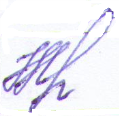 29.08.2018Утверждено приказом по МБОУ Митьковской СОШ  от    30 .08.2018 г. № 46_________________________от _________________ г. №_________________________от ________________ г. №_________________________№ п/пДата проведения занятияДата проведения занятияНаименование раздела, тема занятияПримечание№ п/пПо плануФакти-ческиНаименование раздела, тема занятияПримечание «Знакомьтесь, это я» (5 ч.) «Знакомьтесь, это я» (5 ч.) «Знакомьтесь, это я» (5 ч.) «Знакомьтесь, это я» (5 ч.) «Знакомьтесь, это я» (5 ч.)16.09Будем знакомы. Автопортрет.Узнают значение имени человека , историческое прошлое имен. Знакомятся  с историей имени ученика.  Что такое именины? Изменения за год во внешнем виде учащегося. Создают  портрет на бумаге  Работают  индивидуально  и в группе.220.09Моя семья. Семейные традицииЧлены семьи. Народные пословицы о семье.  Создают  семейный  портрет. Какие могут быть семейные традиции. Работают  индивидуально  и в группе. «Семейные традиции в рисунке»34.10Мир, в котором я живу. Мини-проект «Наша классная- самая классная» Мои друзья.Толерантное отношение к окружающим. Доброта и отзывчивость к людям. Работают  индивидуально  и в группе по созданию коллажа к мини-проекту «Наша классная – самая классная»  С  кем  я дружу. Почему? Друзья.  Черты характера. 418.10Семь чудес моей Родины Мой край. Мини-проект «Мое село родное»Экскурсия. Знакомятся   с основными историческими памятниками села. Работают  индивидуально  и в группе  по созданию газеты к мини-проекту «Мое село родное» Презентация о  Климовском районе. Героях Великой Отечественной войны.  515.11Вижу только хорошее. Я гражданин своей Родины.Самооценка учащихся.  Нахождение положительных качеств в грустных примерах происходящего.   Знакомство с правами ребенка. Работают  индивидуально  и в группе. «Моя школа» (4ч.) «Моя школа» (4ч.) «Моя школа» (4ч.) «Моя школа» (4ч.) «Моя школа» (4ч.)629.11Законы школьной жизни.  Детская школьная организация.Составляют  свои законы жизни в классе и школе.  Работают  индивидуально  и в группе. Знакомятся  с историей детской организации школы.  713.12Права и обязанности ребенка. Распорядок дня. Мини-проект «Я и режим дня»Конвенция о правах ребенка.  Основы здорового образа жизни в правильном режиме дня. Работают  индивидуально  и в группе  по созданию рисунка на тему мини-проекта «Я и режим дня».827.12Правила  движения -достойны уважения. «Осторожно! Перекресток»Поведение на дороге. Правила поездки в автобусе.  Экскурсия. Знакомство с правилами перехода перекрестков и дорог. Работают  индивидуально  и в группе.917.01Мини-проект «Безопасный маршрут»Создание маршрутных листов «Безопасный путь в школу и домой». Работают  индивидуально  и в группе.«Мой класс» (2ч.)«Мой класс» (2ч.)«Мой класс» (2ч.)«Мой класс» (2ч.)«Мой класс» (2ч.)1031.01Мой класс. Фотосессия.  Традиции моего класса. Проект «Наш класс»Дни рождения одноклассников.  Формы поздравления. Фотографирование учащихся класса для долгосрочного проекта «  Наш  класс»  Каким я хочу видеть свой класс. Что нужно изменить. Какие традиции создать. Работают  индивидуально  и в группе.1114.02Мои добрые дела.  Мои жизненные принципы.Какие дела можно называть добрыми.  Могу ли я делать добрые дела. Почему так поступают люди.  Каким быть? Работают  индивидуально  и в группе.«Мои учебные достижения» (3ч.)«Мои учебные достижения» (3ч.)«Мои учебные достижения» (3ч.)«Мои учебные достижения» (3ч.)«Мои учебные достижения» (3ч.)1228.02Учимся ставить цель. Мини- проект «Подарок защитнику Отечества».Стремление  к чему-то хорошему.   Достижение поставленной цели. Работают  индивидуально  и в группе над мини- проект «Подарок  защитнику Отечества»1314.03Учимся ставить цель. Мини- проект «Подарок  маме».Стремление  к чему-то хорошему.   Достижение поставленной цели. Работают  индивидуально  и в группе над мини- проект «Подарок  маме»:  создают  декоративно-прикладную  открытку «Подарок маме».1414.03Мое созвездие успеха. Мои цели.Сознательные  действия человека. Результаты  активной деятельности. Работают  индивидуально  и в группе.  Учатся  ставить цели. Работают  индивидуально  и в группе.«Мои достижения» (1ч.)«Мои достижения» (1ч.)«Мои достижения» (1ч.)«Мои достижения» (1ч.)«Мои достижения» (1ч.)1511.04Второй  класс и я. Мини-проект выполнение коллажа  «Мои успехи».Итоги  прошедшего года. Мини-проект выполнение коллажа  «Мои успехи». Работают  индивидуально  и в группе.«Мои проектные работы» (1ч.)«Мои проектные работы» (1ч.)«Мои проектные работы» (1ч.)«Мои проектные работы» (1ч.)«Мои проектные работы» (1ч.)1625.04Вот и каникулы.Планируют  летние  проекты.  Итоги  прошедшего года. Работают  индивидуально  и в группе. «Пожелания и отзывы о портфолио» (1ч.)«Пожелания и отзывы о портфолио» (1ч.)«Пожелания и отзывы о портфолио» (1ч.)«Пожелания и отзывы о портфолио» (1ч.)«Пожелания и отзывы о портфолио» (1ч.)1723.05Вам нравится!Запись в портфолио отзывов родителей, учителей, друзей о портфолио. Пожелания хозяину портфолио.